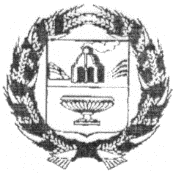 ЗАРИНСКИЙ РАЙОННЫЙ СОВЕТ НАРОДНЫХ ДЕПУТАТОВАЛТАЙСКОГО КРАЯ                                                         Р Е Ш Е Н И Е      16.04.2024										    №   13          г. ЗаринскРассмотрев отчёт о деятельности контрольно-счётной палаты Заринского района Алтайского края за 2023 год районный Совет народных депутатов, в соответствии с Федеральным законом от 6 октября 2003 № 131-ФЗ «Об общих принципах организации местного самоуправления в Российской Федерации», Федеральным законом от 07.02.2011 №6-ФЗ «Об общих принципах организации и деятельности контрольно-счётных органов субъектов Российской Федерации и муниципальных образований»,  Уставом муниципального образования Заринский район Алтайского края, в соответствии с Положением о контрольно-счетной палате Заринского района Алтайского края , утвержденного решением Заринского районного Совета  народных депутатов от 22.03.2022 г.№22Р Е Ш И Л:1. Отчет о деятельности контрольно-счётной палаты Заринского района Алтайского края за 2023 год принять к сведению (прилагается). Председатель районного Совета народных депутатов						       Л.С.ТурубановаОТЧЁТ о деятельности Контрольно-счетной палаты Заринского района Алтайского края за 2023 год Общие сведения о деятельности Контрольно-счетной палаты Отчёт о деятельности Контрольно-счётной палата Заринского района Алтайского края за 2023 год (далее - Отчёт) подготовлен и представлен на рассмотрение в Заринский районный Совет народных депутатов Алтайского края в соответствии с требованиями статьи 19 Федерального закона от 07.02.2011 № 6-ФЗ «Об общих принципах организации и деятельности контрольно-счетных органов субъектов Российской Федерации и муниципальных образований» и статьи 20 Положения о Контрольно-счётной палате Заринского района Алтайского края, утвержденного Решением Заринского районного Совета народных депутатов Алтайского края от 22.03.2022 №22 (далее - Положение о Контрольно-счётной палате). В своей деятельности Контрольно-счетная палата руководствуется Конституцией Российской Федерации, законами Российской Федерации, Алтайского края и нормативными правовыми актами Заринского района, а также иными нормативными правовыми актами Российской Федерации и Алтайского края. Контрольно-счетные органы муниципальных образований наделены полномочиями для осуществления внешнего муниципального финансового контроля. Компетенции Контрольно-счетной палаты определены Бюджетным кодексом Российской Федерации, Кодексом Российской Федерации об административных правонарушениях, Федеральным законом «Об общих принципах организации и деятельности контрольно-счетных органов субъектов Российской Федерации, федеральных территорий и муниципальных образований», Законом Алтайского края «О регулировании некоторых отношений в сфере организации и деятельности контрольно-счетных органов муниципальных образований Алтайского края», Уставом муниципального образования Заринский  район Алтайского края, Положением о Контрольно-счетной палате Заринского района Алтайского края, Положением о бюджетном процессе и финансовом контроле в муниципальном образовании Заринский район.Отчёт содержит информацию об основных направлениях и результатах деятельности Контрольно-счетной палаты Заринского района Алтайского края (далее – Контрольно-счетная палата) в 2023 году. Контрольно-счётная палата является постоянно действующим органом внешнего муниципального финансового контроля муниципального образования Заринский район Алтайского края, образована Заринским районным Советом народных депутатов Алтайского края и ему подотчётна.В своей работе основывается на принципах законности, объективности, эффективности, независимости, открытости и гласности. Контрольно-счётная палата обладает организационной и функциональной независимостью, осуществляет свою деятельность самостоятельно, входит в структуру органов местного самоуправления Заринского района Алтайского края, обладает правами юридического лица. Фактическая штатная численность сотрудников Контрольно-счётной палата в отчётном периоде составляла 2,0 штатные единицы (председатель, инспектор) при общей численности по утверждённому штатному расписанию – 2,5 штатные единицы. Председатель контрольно-счетной палаты замещает муниципальную должность, а инспектор - должность муниципальной службы. Председатель является руководителем Контрольно-счетной палаты, входит в Совет контрольно-счетных органов Алтайского края, принимает участие в его работе и сотрудничает со Счетной палатой Алтайского края, контрольно-счетными органами других муниципальных образований Алтайского края.Контрольно-счетной палатой заключены соглашения о сотрудничестве и взаимодействии со Счетной палатой Алтайского края, прокуратурой Заринского района, Управлением Федерального казначейства по Алтайскому краю.Должностные лица Контрольно-счетной палаты по результатам проведения контрольных мероприятий вправе вносить в органы местного самоуправления и муниципальные органы, проверяемые органы и организации и их должностным лицам представления и предписания, составлять протоколы об административных правонарушениях. Неисполнение или ненадлежащее исполнение запросов, представлений и предписаний Контрольно-счетной палаты влечет за собой ответственность, установленную законодательством Российской Федерации и Алтайского края. Если при проведении контрольных мероприятий, выявлены факты незаконного использования средств местного бюджета, в которых усматриваются признаки преступления или коррупционного правонарушения, Контрольно-счетная палата передает материалы контрольных мероприятий в правоохранительные органы.Деятельность Контрольно-счетной палата в отчётном периоде осуществлялась в соответствии с планом работы на 2023 год.Предложения и запросы Главы Заринского района, а также поручения председателя Заринского районного Совета народных депутатов о проведении контрольных и экспертно-аналитических мероприятий в Контрольно-счётную палату в течение 2023 года не направлялись.Контрольно-счётной палате переданы полномочия представительных органов 20 сельских поселений Заринского района Алтайского края по осуществлению внешнего муниципального финансового контроля, согласно заключенным соглашениям. Внешний муниципальный финансовый контроль осуществляется Контрольно-счетной палатой в отношении органов местного самоуправления, муниципальных учреждений и муниципальных унитарных предприятий, а также иных организаций и учреждений, если они используют имущество, находящееся в собственности муниципального образования являются получателями средств местного бюджета.Реализация возложенных на Контрольно-счётную палату полномочий осуществлялась в ходе контрольных и экспертно-аналитических мероприятий. При осуществлении контрольных мероприятий Контрольно-счётной палатой обращалось внимание на предотвращение бюджетных потерь и финансовых нарушений при использовании бюджетных средств, при экспертно-аналитических мероприятиях - на предотвращение нарушений законодательства. 2. Контрольная и экспертно-аналитическая деятельностьПо итогам 2023 года Контрольно-счётной палатой проведено 27 контрольных и 155 экспертно-аналитических мероприятия. Объем проверенных средств при контрольных мероприятиях, тыс. рублейнарушения ведения бухгалтерского учета, составления и представления бухгалтерской (финансовой) отчетности 3600,6 тыс.руб., нарушения в сфере управления и распоряжения муниципальной собственностью 276, тыс.руб, иные нарушения 3,7 тыс.руб- 1 внешняя проверка годового отчёта об исполнении районного бюджета муниципального образования Заринского района Алтайского края за 2022 год; - 4 внешних проверок бюджетной отчётности главных администраторов бюджетных средств районного бюджета; - 20 внешних проверок годовых отчетов об исполнении бюджетов поселений Заринского района Алтайского края за 2022 год; - Параллельное со Счетной палатой Алтайского края контрольное мероприятие «Проверка эффективности использования коммунальной техники, приобретённых за счёт средств краевого бюджета и переданной муниципальному образованию Заринский район Алтайского края» (на трех объектах: Администрация Заринского района, МУП «ВодоСнабжение», ООО «НиКос»); - «Проверка соблюдения бюджетного законодательства при формировании и использования местного бюджета, эффективность использования межбюджетных трансфертов из краевого бюджета за 2022 год» в МКОУ «Хмелевская средняя общеобразовательная школа» Заринского района Алтайского края.По каждому мероприятию даны письменные заключения. Акты контрольных мероприятий направлены руководителям объектов контроля. Основными целями проведения контрольного мероприятия «Внешняя проверка годового отчёта об исполнении районного бюджета муниципального образования Заринского района Алтайского края за 2022 год», главных администраторов бюджетных средств являются: - установление законности, степени полноты и достоверности представленной бюджетной отчётности, - установление достоверности бюджетной отчетности главных администраторов бюджетных средств; - установление соответствия фактического исполнения бюджета его плановым назначениям, установленным решениями Заринского районного Совета народных депутатов Алтайского края; - оценка эффективности и результативности использования бюджетных средств; - подготовка заключения на годовой отчет об исполнении бюджета. По результатам контрольного мероприятия в МКОУ «Хмелевская средняя общеобразовательная школа» установлены нарушения на сумму 392,3 тыс. руб. (образование просроченной дебиторской и кредиторской задолженности, нарушения сроков отчетности, принятие авансовых отчетов без подтверждающих кассовых документов, нарушения порядка списания продуктов питания по накопительным ведомостям).. Руководителям МКОУ «Хмелевская средняя общеобразовательная школа», Комитету Администрации Заринского района по образованию и делам молодежи Заринского району направлены представления по устранению выявленных нарушений.Контрольное мероприятие по проверке эффективности использования коммунальной техники, приобретённых за счёт средств краевого бюджета и пЕреданной муниципальному образованию Заринский район Алтайского края проведено в форме параллельного со Счётной палатой Алтайского края. Целью совместного контрольного мероприятия является проверка сохранности муниципальными образованиями Алтайского края полученной техники, эффективность её использования, а также анализ влияния факта получения техники на объёмы расходов за счёт средств местных бюджетов, связанных с выполнением дорожных работ для нужд муниципального образования. В ходе контрольного мероприятия на объекте МУП «ВодоСнабжение» установлено низкая задействованность техники в работах для муниципальных нужд, отсутствие ежедневного учета моточасов МУП «ВодоСнабжение», нет возможности проверить, в каких целях в основном использовалась техника, не позволяет определить эффективность использования экскаватора-погрузчика ELAZBL 880 переданного в безвозмездное пользование Администрацией Заринского района.Установлено нарушений на сумму 3 042,3 тыс. руб. Руководителям МУП «Водоснабжение» направлены представления по выявленным нарушениям.Материалы контрольных мероприятий переданы в прокуратуру Заринского района. Акты по результатам параллельного контрольного мероприятия направлены в Счётную палату Алтайского края для последующего составления отчёта. Информация по результатам контрольного мероприятия направляется в Заринский районный Совет народных депутатов Алтайского края и Главе Заринского района. В отчетном периоде КСП Заринского района осуществляла экспертно- аналитическую деятельность, которая была направлена на предотвращение потенциальных нарушений и недостатков на стадии экспертизы проектов муниципальных правовых актов, их корректировки с точки зрения законности, целесообразности и эффективности использования средств бюджета муниципальных образований, муниципальной собственности и имущества.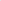 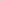 В ходе экспертно-аналитической деятельности в 2023 году КСП Заринского района выдано 155 экспертных заключений.В отчётном периоде осуществлялся оперативный контроль исполнения районного бюджета муниципального образования Заринский район Алтайского края за 1 квартал, полугодие и 9 месяцев, в ходе которого проводился анализ исполнения основных показателей бюджета.Подготовлено 119 заключений на проекты решений о бюджете 20 поселений Заринского района Алтайского края на 2023 год, вносимых изменений в бюджеты поселений, проведено семь экспертиз муниципальных программ Администрации Заринского района. Разработчикам муниципальных программ по результатам проведенной экспертизы были направлены заключения.В соответствии со ст. 8 Федерального закона № 59 от 02.05.2006 «О порядке рассмотрения обращений граждан Российской Федерации» поступающие в контрольно-счетную палату обращения граждан с информацией о нарушениях бюджетного законодательства тщательно анализируются. При наличии конкретных фактов, свидетельствующих о нарушениях законодательства, с учетом их общественной значимости, они используются при планирован и проведении проверок. В рамках своей компетенции в установленном порядке осуществляют ее рассмотрение и в соответствии с законодательством Российской Федерации направляет ответ заявителям. В 2023 году совместное с прокуратурой Заринского района проведена проверка по вопросу нарушения должностными лицами требований бюджетного законодательства, законодательства о бухгалтерском учете, порядка распоряжения муниципальным имуществом и иных нарушений. Результаты рассмотрения обращения отправлены заявителю в установленном порядке.3. Нормативно-правовая, информационная и иная деятельностьВ соответствии со статьей 10 Положения о Контрольно-счетной палате и Регламентом Контрольно-счетной палаты для обеспечения исполнения полномочий утверждены все необходимые стандарты организации деятельности и стандарты проведения внешнего муниципального финансового контроля. Контрольно-счетная палата, как орган местного самоуправления и юридическое лицо, в соответствии с законодательством предоставляет ежемесячные, ежеквартальные и годовые бухгалтерские, финансовые и статистической отчеты в соответствующие ведомства, а также отчеты по различным мониторингам и запросам в Счетную палату Алтайского края и Счетную палату Российской Федерации.Финансовое обеспечение деятельности Контрольно-счетной палаты осуществляется за счет средств районного бюджета. Смета Контрольно-счетной палаты на 2023 год исполнена на 96,5%. Бюджетный учет осуществлялся в соответствии с требованиями приказов и инструкций Министерства финансов Российской Федерации и муниципальных правовых актов, действующих для главных распорядителей бюджетных средств. Бухгалтерская отчетность за 2023 сдана на бумажном носителе и в электронном формате в программном продукте «Web-консолидация».В целях обеспечения принципа гласности и информационной открытости результаты деятельности Контрольно-счетной палата систематически размещаются на сайте Администрации Заринского района Алтайского края в разделе «Контрольно-счётный орган» в информационно-телекоммуникационной сети «Интернет».В отчётном периоде размещены документы и информация в количестве более 150 материалов, такие как планы работы, отчёт о деятельности, информация о проведённых контрольных и экспертно-аналитических мероприятиях и иная информация по организации деятельности. Счетная палата Алтайского края в 2023 году проводила цикл выездных совещаний, посвященных вопросам внешнего муниципального финансового контроля.В 2023 году в Заринском районе Счетная палата Алтайского края провела встречу с 6 руководителями муниципальных контрольно-счетных органов Алтайского края, на которой обсуждались актуальные вопросы внешнего муниципального финансового контроля.В ходе встречи сотрудники Счетной палаты Алтайского края поделились своим опытом работы при осуществлении внешнего государственного финансового контроля, ответили на интересующие вопросы коллег, участники мероприятия обменялись мнениями. В 2023 году созданы официальные страницы Контрольно-счетной палаты в «ВКонтакте» и «Одноклассники» с целью донесения до граждан полной и достоверной информации о своей деятельности в понятной и доступной форме Взаимодействие по вопросам текущей деятельности осуществлялось с Заринским районным Советом народных депутатов Алтайского края, Администрацией Заринского района Алтайского края, Прокуратурой Заринского района, Счетной палатой Алтайского края, Управлением Федерального казначейства по Алтайскому краю. Председателем Контрольно-счетной палаты постоянно проводится изучение, анализ, обобщение положительного опыта деятельности контрольно-счётных органов муниципальных образований Алтайского края и других субъектов Российской Федерации. Все сотрудники Контрольно-счетной палата имеют высшее образование. Сотрудники Контрольно-счетной палаты регулярно повышают свою квалификацию. За 2023 год приняли участие в 16 семинарах, круглых столах и вебинарах, проводимых Союзом муниципальных контрольно-счетных органов РФ (Союз МКСО).С учетом выбранных приоритетов в своей деятельности при проведении контрольных, экспертно-аналитических и иных мероприятий в пределах полномочий Контрольно-счетной палаты в соответствии с нормативными актами, основные функции в 2023 году выполнены.4. Заключительные положения и основные задачи на 2024 годПри утверждении плана работы на 2024 год Контрольно-счетной палатой предусмотрено проведение контрольных и экспертно-аналитических мероприятий в соответствии с действующим законодательством. В 2024 году основными задачами для Контрольно-счетной палаты, как и в прежние годы, являются вопросы по: - контролю за формированием и исполнением бюджета муниципального образования Заринский район и 20 поселений Заринского района; за законностью, результативностью и эффективностью использования бюджетных средств; - аудиту эффективности использования средств районного бюджета, направленных на реализацию муниципальных программ; - законности, результативности и эффективности использования субсидий, выделенных из местного бюджета муниципальным бюджетным учреждениям и предприятиям; - управлению, эффективности и рациональности распоряжения (использования) муниципальным имуществом; - расширению спектра полномочий по внешнему муниципальному финансовому контролю в соответствии с законодательством; - осуществлению контроля за реализацией предложений и рекомендаций Контрольно-счетной палаты, выработанных по результатам контрольных и экспертно-аналитических мероприятий, направленных на эффективное использование средств местного бюджета, повышение качества управления муниципальными финансами.Председатель КСПЗаринского района Алтайского края			                      А.В. Минина Об отчёте о деятельности контрольно-счётной палаты Заринского района Алтайского края за 2023 год. 